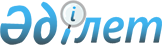 Об утверждении Правил осуществления приграничной торговли
					
			Утративший силу
			
			
		
					Постановление Правительства Республики Казахстан от 5 апреля 2007 года N 272. Утратило силу постановлением Правительства Республики Казахстан от 15 августа 2023 года № 678.
      Сноска. Утратило силу постановлением Правительства РК от 15.08.2023 № 678 (вводится в действие по истечении десяти календарных дней после дня его первого официального опубликования).
      В соответствии с пунктом 2 статьи 26 Закона Республики Казахстан от 12 апреля 2004 года "О регулировании торговой деятельности" Правительство Республики Казахстан ПОСТАНОВЛЯЕТ: 
      1. Утвердить прилагаемые Правила осуществления приграничной торговли. 
      2. Настоящее постановление вводится в действие со дня его первого официального опубликования.  Правила осуществления приграничной торговли
1. Общие положения
      1. Настоящие Правила осуществления приграничной торговли (далее - Правила) разработаны в соответствии со статьей 26 Закона Республики Казахстан от 12 апреля 2004 года "О регулировании торговой деятельности", регулируют правовые отношения в сфере приграничной торговли в Республике Казахстан и определяют порядок осуществления торговой деятельности на приграничной территории Республики Казахстан, если иное не определено международными договорами, ратифицированными Республикой Казахстан. 
      Приграничная торговля на соответствующей приграничной территории сопредельного государства осуществляется в соответствии с международными договорами, ратифицированными Республикой Казахстан. 
      2. Настоящие Правила не распространяются на отношения по обороту отдельных видов товаров, которые регулируются специальными     законодательными актами Республики Казахстан , а также международными договорами, ратифицированными Республикой Казахстан. 
      3. В настоящих Правилах используются следующие основные понятия: 
      приграничная торговля - торговая деятельность, осуществляемая субъектами приграничной торговли на приграничной территории Республики Казахстан и соответствующей приграничной территории сопредельного государства; 
      приграничная территория Республики Казахстан - территория приграничных административно-территориальных единиц Республики Казахстан; 
      субъекты приграничной торговли - физические или юридические лица, осуществляющие в порядке, установленном настоящими Правилами, торговую деятельность на приграничной территории Республики Казахстан и соответствующей приграничной территории сопредельного государства. 
      В данных Правилах применяются термины и понятия, используемые в  Законе Республики Казахстан от 12 апреля 2004 года "О регулировании торговой деятельности" (далее - Закон) и постановлении Правительства Республики Казахстан от 21 апреля 2005 года N 371 "Об утверждении Правил внутренней торговли".  2. Порядок осуществления приграничной торговли
      4. На приграничных территориях осуществляются виды торговой деятельности, установленные Законом и международными договорами , ратифицированными Республикой Казахстан. 
      5. Приграничная торговля осуществляется в отведенных для этого специальных местах (далее - объекты приграничной торговли): 
      торговых рынках, пунктах общественного питания, расположенных вблизи границы Республики Казахстан с сопредельными государствами; 
      специальных экономических зонах, расположенных на приграничных территориях Республики Казахстан; 
      морских и сухих портах, расположенных на приграничных территориях Республики Казахстан; 
      объектах, определенных в соответствии с международными договорами Республикой Казахстан. 
      6. Функционирование объектов приграничной торговли осуществляется с учетом соблюдения правил техники безопасности, требований ветеринарных, санитарно-эпидемиологических, противопожарных и других требований, установленных законодательством Республики Казахстан для соответствующего объекта торговой деятельности.
      7. Субъект приграничной торговли, деятельность которого подлежит лицензированию, представляет потребителям информацию о номере и сроке действия лицензии, а также об органе ее выдавшем. 
      Указанная информация размещается в удобных для ознакомления покупателем местах. 
      8. При осуществлении приграничной торговли информация о происхождении товаров и их изготовителях доводится до сведения покупателей на государственном и русском языках, и при необходимости на других языках. 
      9. Качество, упаковка и маркировка товара, его комплектность и документация, а также условия доставки товара соблюдаются продавцом с учетом требований, установленных законодательством Республики Казахстан, если иное не определено международными договорами, ратифицированными Республикой Казахстан.  3. Контроль за осуществлением приграничной торговли
      10. Контроль за соблюдением требований настоящих Правил осуществляется местным исполнительным органом района (города областного значения) в пределах его компетенции в соответствии с законодательством Республики Казахстан. 
      11. Субъекты приграничной торговли за нарушение настоящих Правил несут ответственность в соответствии с законами Республики Казахстан, если иное не определено международными договорами, ратифицированными Республикой Казахстан. 
      12. Таможенное регулирование на приграничной территории осуществляется в соответствии с законодательством Республики Казахстан. 
					© 2012. РГП на ПХВ «Институт законодательства и правовой информации Республики Казахстан» Министерства юстиции Республики Казахстан
				
Премьер-Министр  
Республики Казахстан  Утверждены
постановлением Правительства
Республики Казахстан
от 5 апреля 2007 года N 272 